مقطع تحصیلی:کاردانی کارشناسی■ رشته: حسابداری ترم:  دوم سال تحصیلی: 1398- 1399 نام درس ریاضیات و کاربرد آن در حسابداری 2 نام و نام خانوادگی مدرس: صدیقه فرزانه جوانآدرس email مدرس: farzanehjavan2@yahoo.com تلفن همراه مدرس:................................جزوه درس: ریاضیات و کاربرد آن در حسابداری 2 مربوط به هفته  :  پانزدهم      ■  text: دارد ■ندارد                voice: دارد ندارد■                    power point: دارد  ندارد■تلفن همراه مدیر گروه : ............................................                      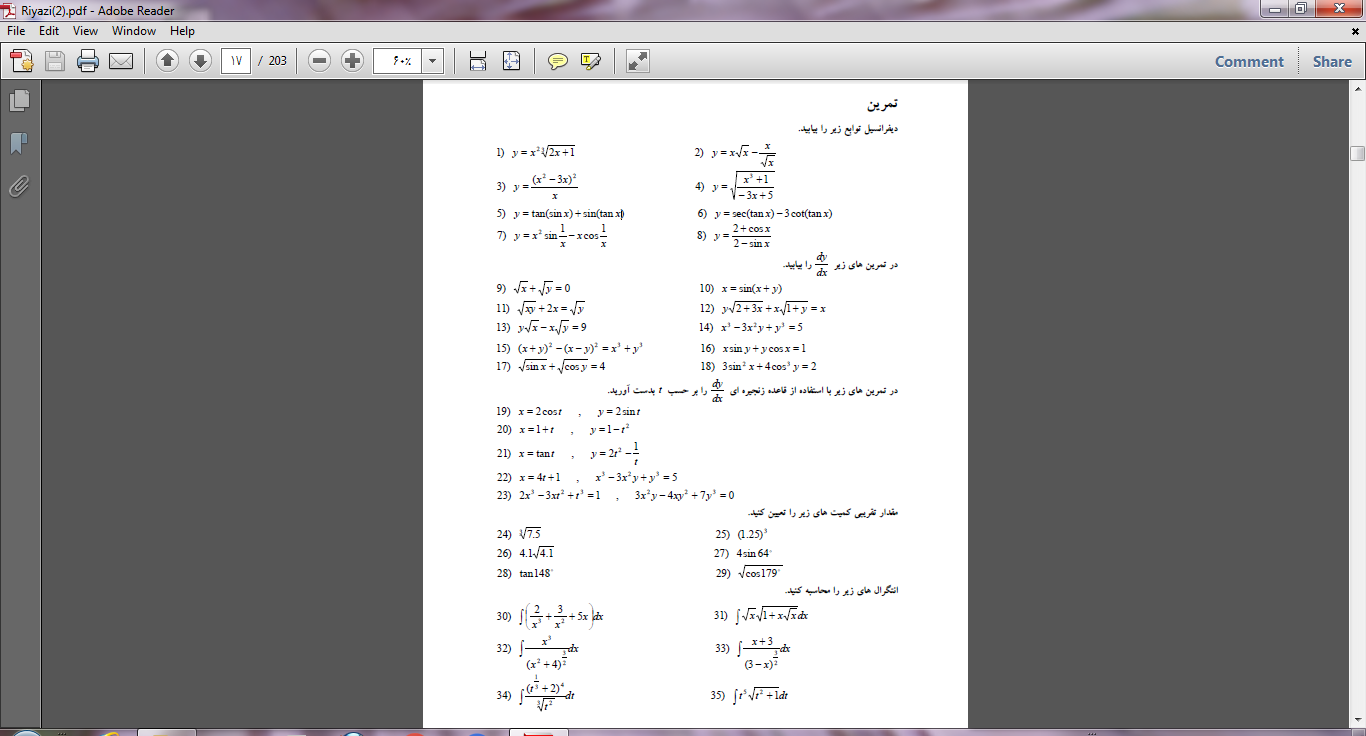 